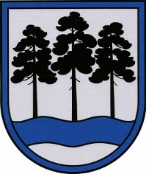 OGRES  NOVADA  PAŠVALDĪBAReģ.Nr.90000024455, Brīvības iela 33, Ogre, Ogres nov., LV-5001tālrunis 65071160, e-pasts: ogredome@ogresnovads.lv, www.ogresnovads.lv PAŠVALDĪBAS DOMES ĀRKĀRTAS SĒDES PROTOKOLA IZRAKSTS14.Par dalības saglabāšanu biedrībā “Latvijas Skolu sporta federācija”Saskaņā ar Pašvaldību likuma Pārejas noteikumu 10.punktu pašvaldības līdz 2023.gada 30.jūnijam likvidē to izveidotās biedrības un nodibinājumus, kas neatbilst šā likuma 79.pantā noteiktajam, vai izbeidz savu dalību šādās biedrībās un nodibinājumos. Pašvaldību likuma 79.panta pirmajā daļā ir noteikts, ka pašvaldības var dibināt kopīgas biedrības un nodibinājumus pašvaldību kopīgu interešu īstenošanai. Ja biedrība neatbilst Pašvaldību likuma 79.panta pirmās daļas prasībām, saskaņā ar minētā panta trešo daļu, dome var lemt par pašvaldības dalību biedrībā, ja pašvaldības dalību biedrībā paredz starptautiskie normatīvie akti, likums vai Ministru kabineta noteikumi vai pašvaldības dalība ir nepieciešama sabiedrības virzītas vietējās attīstības īstenošanai. Saskaņā ar Ogres novada pašvaldības rīcībā esošo informāciju Ogres Valsts ģimnāzija, Ogres 1. vidusskola un Madlienas vidusskola ir biedrības “Latvijas Skolu sporta federācija” (turpmāk – Biedrība) biedri, reģ. Nr. 40008023478, juridiskā adrese: Senču iela 9A, Jelgava, LV-3008, katra biedru dalības maksa – 70 eiro gadā par katru biedru.Saskaņā ar publiski pieejamo informāciju, Biedrības mērķis ir veicināt skolu sporta nozīmīgumu Latvijas jauniešu vidū, popularizēt nodarbošanos ar sportu, kā veselīga dzīves veida sastāvdaļu un sekmēt pilnvērtīga un saturīga brīvā laika pavadīšanu un izmantošanu.Saskaņā ar Pašvaldību likuma 79.panta trešo daļu priekšnosacījumi dalības izvērtēšanai:Dalības pamatā jābūt vietējās sabiedrības iniciatīvai;Biedrība/ nodibinājums veicina Ogres novada teritorijas attīstību;Apstākļu kopums, ka tieši un tikai ar biedrību/ nodibinājumu kā organizācijas formu ir iespējams veikt tās funkcijas un mērķus, kas konkrētajā gadījumā ir noteikti.Sporta likuma 10.panta trešā prim daļa paredz, ka sporta izglītības iestāde, kurai nav juridiskās personas statusa, var būt par sporta kluba vai sporta federācijas biedru, ja ir saņemts attiecīgs tās dibinātāja pilnvarojums. Pašvaldības dibinātai sporta izglītības iestādei attiecīgu pilnvarojumu apstiprina ar pašvaldības domes lēmumu.Biedrība ir sabiedriska organizācija, kas apvieno Latvijas vispārizglītojošās skolas un skolu sporta klubus ar mērķi veicināt to sporta attīstību un jaunatnes piesaisti sporta nodarbībām.Ņemot vērā, ka Ogres Valsts ģimnāzija, Ogres 1. vidusskola un Madlienas vidusskola ir izglītības iestādes un tām nav juridiskas personas statusa, iestājas apstākļu kopums, ka tieši un tikai ar Biedrību kā organizācijas formu ir iespējams veikt tās funkcijas un mērķus, t.sk. ir izstrādāti kritēriji par dalības maksām biedriem, piedaloties sporta veidu federāciju organizētās sporta sacensībās. Ievērojot iepriekš minēto un, pamatojoties uz Pašvaldību likuma 10.panta pirmās daļas 9.punktu, pārejas noteikumu 10.punktu un 79.panta trešo daļu, Biedrību un nodibinājumu likuma 29.panta ceturto daļu, 30.pantu,balsojot: ar 15 balsīm "Par" (Andris Krauja, Artūrs Mangulis, Atvars Lakstīgala, Dace Māliņa, Daiga Brante, Dainis Širovs, Dzirkstīte Žindiga, Egils Helmanis, Gints Sīviņš, Ilmārs Zemnieks, Indulis Trapiņš, Jānis Iklāvs, Jānis Siliņš, Raivis Ūzuls, Valentīns Špēlis), "Pret" – nav, "Atturas" – nav, Ogres novada pašvaldības dome NOLEMJ:Saglabāt Ogres Valsts ģimnāzijas dalību biedrībā “Latvijas Skolu sporta federācija”, reģ. Nr. 40008023478, pilnvarojot Ogres Valsts ģimnāzijas direktoru pārstāvēt izglītības iestādes kā biedra intereses biedrībā – sabiedrības virzītas vietējās attīstības īstenošanai.Saglabāt Ogres 1. vidusskolas dalību biedrībā “Latvijas Skolu sporta federācija”, reģ. Nr. 40008023478, pilnvarojot Ogres 1. vidusskolas direktoru pārstāvēt izglītības iestādes kā biedra intereses biedrībā – sabiedrības virzītas vietējās attīstības īstenošanaiSaglabāt Madlienas vidusskolas dalību biedrībā “Latvijas Skolu sporta federācija”, reģ. Nr. 40008023478, pilnvarojot Madlienas vidusskolas direktoru pārstāvēt izglītības iestādes kā biedra intereses biedrībā – sabiedrības virzītas vietējās attīstības īstenošanaiUzdot Ogres novada pašvaldības Centrālās administrācijas Kancelejai informēt biedrību “Latvijas Skolu sporta federācija” par šo lēmumu, ievērojot Biedrību un nodibinājuma likumā un Biedrības statūtos noteikto kārtību. Kontroli par lēmuma izpildi uzdot pašvaldības izpilddirektoram.(Sēdes vadītāja,domes priekšsēdētāja E.Helmaņa paraksts)Ogrē, Brīvības ielā 33                   Nr.10 2023. gada 29. jūnijā